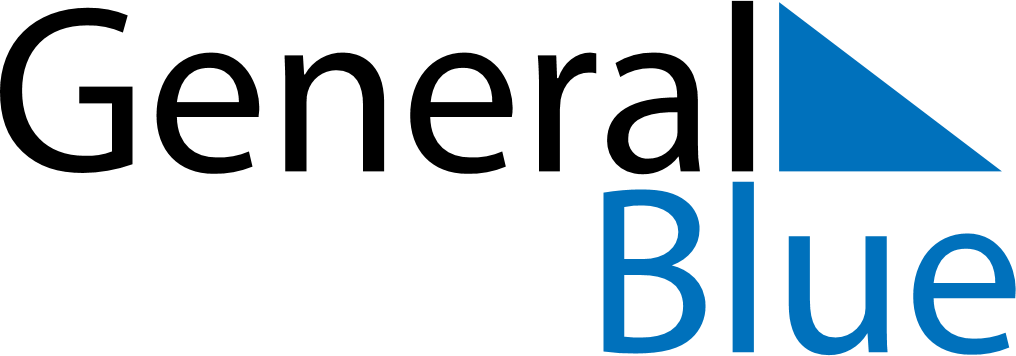 April 2024April 2024April 2024April 2024April 2024April 2024Forchtenstein, Burgenland, AustriaForchtenstein, Burgenland, AustriaForchtenstein, Burgenland, AustriaForchtenstein, Burgenland, AustriaForchtenstein, Burgenland, AustriaForchtenstein, Burgenland, AustriaSunday Monday Tuesday Wednesday Thursday Friday Saturday 1 2 3 4 5 6 Sunrise: 6:32 AM Sunset: 7:23 PM Daylight: 12 hours and 51 minutes. Sunrise: 6:30 AM Sunset: 7:25 PM Daylight: 12 hours and 54 minutes. Sunrise: 6:28 AM Sunset: 7:26 PM Daylight: 12 hours and 57 minutes. Sunrise: 6:26 AM Sunset: 7:28 PM Daylight: 13 hours and 1 minute. Sunrise: 6:24 AM Sunset: 7:29 PM Daylight: 13 hours and 4 minutes. Sunrise: 6:22 AM Sunset: 7:31 PM Daylight: 13 hours and 8 minutes. 7 8 9 10 11 12 13 Sunrise: 6:20 AM Sunset: 7:32 PM Daylight: 13 hours and 11 minutes. Sunrise: 6:18 AM Sunset: 7:33 PM Daylight: 13 hours and 14 minutes. Sunrise: 6:17 AM Sunset: 7:35 PM Daylight: 13 hours and 18 minutes. Sunrise: 6:15 AM Sunset: 7:36 PM Daylight: 13 hours and 21 minutes. Sunrise: 6:13 AM Sunset: 7:38 PM Daylight: 13 hours and 25 minutes. Sunrise: 6:11 AM Sunset: 7:39 PM Daylight: 13 hours and 28 minutes. Sunrise: 6:09 AM Sunset: 7:41 PM Daylight: 13 hours and 31 minutes. 14 15 16 17 18 19 20 Sunrise: 6:07 AM Sunset: 7:42 PM Daylight: 13 hours and 35 minutes. Sunrise: 6:05 AM Sunset: 7:43 PM Daylight: 13 hours and 38 minutes. Sunrise: 6:03 AM Sunset: 7:45 PM Daylight: 13 hours and 41 minutes. Sunrise: 6:01 AM Sunset: 7:46 PM Daylight: 13 hours and 45 minutes. Sunrise: 5:59 AM Sunset: 7:48 PM Daylight: 13 hours and 48 minutes. Sunrise: 5:57 AM Sunset: 7:49 PM Daylight: 13 hours and 51 minutes. Sunrise: 5:56 AM Sunset: 7:50 PM Daylight: 13 hours and 54 minutes. 21 22 23 24 25 26 27 Sunrise: 5:54 AM Sunset: 7:52 PM Daylight: 13 hours and 58 minutes. Sunrise: 5:52 AM Sunset: 7:53 PM Daylight: 14 hours and 1 minute. Sunrise: 5:50 AM Sunset: 7:55 PM Daylight: 14 hours and 4 minutes. Sunrise: 5:48 AM Sunset: 7:56 PM Daylight: 14 hours and 7 minutes. Sunrise: 5:47 AM Sunset: 7:58 PM Daylight: 14 hours and 10 minutes. Sunrise: 5:45 AM Sunset: 7:59 PM Daylight: 14 hours and 14 minutes. Sunrise: 5:43 AM Sunset: 8:00 PM Daylight: 14 hours and 17 minutes. 28 29 30 Sunrise: 5:41 AM Sunset: 8:02 PM Daylight: 14 hours and 20 minutes. Sunrise: 5:40 AM Sunset: 8:03 PM Daylight: 14 hours and 23 minutes. Sunrise: 5:38 AM Sunset: 8:05 PM Daylight: 14 hours and 26 minutes. 